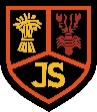 Johnshaven SchoolParental Engagement Annual Calendar 2022-2023This calendar provides parents/carers with information and details of the events we have planned this session to engage you in the learning of your child/children. Further opportunities which may arise throughout the session will be added to our school website. We hope you attend as many events as possible and that you find them to be both informative and enjoyable. Parents/carers are especially invited to attend all assemblies, whether your child is directly involved or not. More information about the learning taking place in your child’s classroom and how you can support learning at home can be found in class bulletins, SEESAW, Face Book, Twitter and reporting sessions which run throughout the year. See calendar overleaf. We hope all parents/ carers can join us for as many events as possible. All dates and times on this calendar are correct at time of issue and are subject to change. Any changes or amendments will be notified via Group Call, SEESAW and the school website/social media sites.Term 1: 23rd August – 14th OctoberTerm 1: 23rd August – 14th OctoberTerm 1: 23rd August – 14th OctoberTerm 1: 23rd August – 14th OctoberTerm 1: 23rd August – 14th OctoberDates/ TimesStageStageStageEventEvery Wednesday 2022/23Whole SchoolWhole SchoolWhole SchoolWelcome In WednesdayEvery other Friday 2022/231pm -2pmWhole SchoolWhole SchoolWhole SchoolMAD TimeECO Group – working towards ECO FlagRRS Group – working towards Silver AwardPupil Council – working on school improvementsWednesday 31st August 6pmPrimary 1Primary 1Primary 1Phonics workshop for parents / carersWednesday 7th September 6pmWhole SchoolWhole SchoolWhole SchoolLiteracy Evening – an opportunity to see the resources and strategies used to teach Reading from P1 – 7. Writing improvement plan to be discussed.Monday 12th September 1pm to 2pm Whole SchoolWhole SchoolWhole SchoolNEOS walk – an opportunity to visit the local artists taking part. Invitation to parents to join us. Friday 30th September 2pm – 3pmP7P7P7Macmillan Coffee MorningFriday 7th October 9.30am – 10amP1-4P1-4P1-4Learning Assembly Term 2: 31st October – 23rd DecemberTerm 2: 31st October – 23rd DecemberTerm 2: 31st October – 23rd DecemberTerm 2: 31st October – 23rd DecemberTerm 2: 31st October – 23rd DecemberEvery Wednesday 2022/23Whole SchoolWhole SchoolWhole SchoolWelcome In WednesdayEvery other Friday 2022/231pm -2pmWhole SchoolWhole SchoolWhole SchoolMAD TimeECO Group – working towards ECO FlagRRS Group – working towards Silver AwardPupil Council – working on school improvementsFriday 11th November9.30am to 10.15amP5-7P5-7P5-7Learning Assembly Tuesday 21st NovemberWhole SchoolWhole SchoolWhole SchoolParent/ Carer Consultations.December TBCWhole SchoolWhole SchoolWhole SchoolPanto Trip Venue TBCWednesday 21st December Whole SchoolWhole SchoolWhole SchoolChristmas Concert - invitation to all parents/ carers to join us for our Christmas Concert. Entry by ticket only. Friday 23rd DecemberWhole SchoolWhole SchoolWhole SchoolChristmas Party Save the date - times to follow. Term 3: 9th January – 31st MarchTerm 3: 9th January – 31st MarchTerm 3: 9th January – 31st MarchTerm 3: 9th January – 31st MarchTerm 3: 9th January – 31st MarchEvery Wednesday 2019/20Whole SchoolWhole SchoolWhole SchoolWelcome In WednesdayEvery other Friday 2022/231pm -2pmWhole SchoolWhole SchoolWhole SchoolMAD TimeECO Group – working towards ECO FlagRRS Group – working towards Silver AwardPupil Council – working on school improvementsFriday 23rd January 9.30am – 10amP1-4P1-4P1-4Learning Assembly Friday 23rd January 2pm-3pmWhole SchoolWhole SchoolWhole SchoolBurns’ Supper - invitation to all parents/ carers to join us for our first annual Burns’ Supper. Entry by ticket only. Tuesday 22nd February6pmWhole SchoolWhole SchoolWhole SchoolLiteracy Evening – an opportunity to see the resources and strategies used to teach Writing from P1 – 7. Writing improvement next steps.Friday 31st March 9.30amP1-7P1-7P1-7Easter ServiceTerm 4: 20th April – 3rd JulyTerm 4: 20th April – 3rd JulyTerm 4: 20th April – 3rd JulyTerm 4: 20th April – 3rd JulyTerm 4: 20th April – 3rd JulyEvery Wednesday 2022/23Every Wednesday 2022/23Whole SchoolWelcome In WednesdayWelcome In WednesdayEvery other Friday 2022/231pm -2pmEvery other Friday 2022/231pm -2pmWhole SchoolMAD TimeECO Group – working towards ECO FlagRRS Group – working towards Silver AwardPupil Council – working on school improvementsMAD TimeECO Group – working towards ECO FlagRRS Group – working towards Silver AwardPupil Council – working on school improvementsWednesday 3rd MayWednesday 3rd MayWhole SchoolParent/ Carer Consultations.Parent/ Carer Consultations.Thursday 19th May9.30am to 10.15amThursday 19th May9.30am to 10.15amP4-7Learning Assembly Learning Assembly Friday 26th MayFriday 26th MayWhole SchoolSchool Sports Day - invitation to all parents/ carers to join us for our school sports. A separate letter will be sent out with further details. School Sports Day - invitation to all parents/ carers to join us for our school sports. A separate letter will be sent out with further details. Tuesday 14th June5.30pmTuesday 14th June5.30pmIncoming and current P1Parent/ carer P1 Meeting – invitation to parents/ carers of new P1 pupils to come and find out about school. Parent/ carer P1 Meeting – invitation to parents/ carers of new P1 pupils to come and find out about school. Friday 7th July 9.30amFriday 7th July 9.30amEnd of term/Leavers’ Assembly - invitation to all parents/ carers to join us for an assembly presented by pupils who are leaving primary school. End of term/Leavers’ Assembly - invitation to all parents/ carers to join us for an assembly presented by pupils who are leaving primary school. 